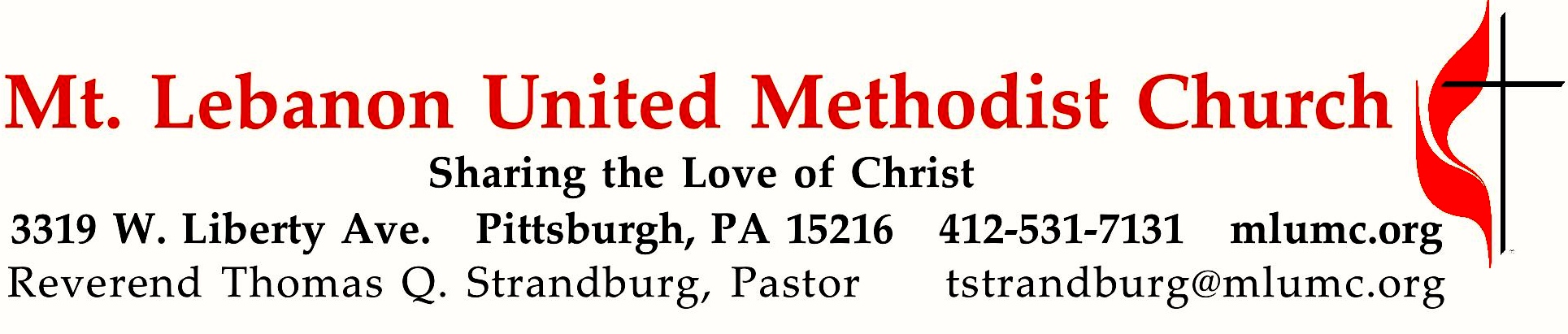 February 4, 2018								     8:30 & 10:45			WE GATHER IN GOD’S NAME …Gathering Music 			Hymnal  404	Every time I feel the Spirit			       Afro-American Spiritual	Hymnal page 19 Musical Setting B					   James A. KriewaldGreeting	   		Leader:  	O magnify the Lord with me,	People:   	and let us exalt God’s name together!                                              Psalm 34:3AnnouncementsIntroit 10:45		Psalm 100: 1-2						     Karle Erickson	Make a joyful noise to the Lord, and come into his presence with singing!Call to WorshipLeader:  	Look, here is our God, the One we have waited for.People:   	Let us be glad and rejoice in our salvation.Leader:		Come feast on the bread and the cup.People:		Enjoy the blessings of the Lord, the vindication from our God.Leader:		Come! Let us worship the Lord.						          Adapted from Isaiah 25 and Psalm 24		… TO GIVE PRAISE TO GOD …Hymnal  660		God is here  (standing)					Abbot’s LeighOpening Prayer of Confession (in unison)		Merciful God, you call us to be salt and light and to live as your righteous, holy people. We want to, but we often fall short! We confess that there is good and bad, light and dark within our own hearts. We want to do what is right, but our fears and anxieties lead us to self-protection rather than vulnerability, to hoarding rather than freely sharing, to self-righteousness rather than compassion. Forgive us, O God. Restore us by your mercy that having received the gift of your infinite love, we might turn to our neighbor and give your love away. For the sake of Christ, we pray. Amen.Silent ConfessionHymnal 402	Lord, I want to be a Christian (stanza 1, seated)		Afro-American Spiritual	Lord, I want to be a Christian in my heart, in my heart; 	Lord, I want to be a Christian in my heart.	In my heart, in my heart; Lord, I want to be a Christian in my heart.Words of AssurancePastor:	God’s forgiveness is freely extended to all who in faith repent. Hear and believe the Good News: Jesus Christ forgives all your sins!People:	Hallelujah! Amen.… TO CELEBRATE THE FAMILY OF FAITH …Anthem 10:45		Make a joyful noise					Jeremy Russell	Make a joyful noise unto God. Come, make a joyful noise, all you people.The Sign of Peace  Please pass the peace to your neighbors as a sign of reconciliation and love.	Leader:	The peace of Christ be with you.
	People:	And also with you.Gathering Song				    James Ritchie	This, this is where children belong, 	welcomed as part of the worshiping throng.	Water, God’s Word, bread and cup, prayer and song: 	This is where children belong.							WORDS AND MUSIC: James Ritchie    ©1999 Abingdon PressMessage for Young Disciples 	Rev. Thomas Q. Strandburg	(All children are invited. Please sing as children come forward.) After the children’s message at the 10:45 service, children ages 3 - 3rd grade may attend Kids Praise in the Welcome Center. Children will be escorted to and from Kids Praise by teachers. They will return to the Sanctuary near the end of the service, and parents may meet them.… TO HEAR GOD’S WORD PROCLAIMED …Anthem 10:45 		One bread, one body					One bread, one bodyRefrain: One bread, one body, one Lord of all, one cup of blessing which we bless.And we, though many throughout the earth, we are one body in this one Lord.1. Gentile or Jew, servant or free, woman or man, no more. Refrain2. Many the gifts, many the works, one in the Lord of all. Refrain3. Grain for the fields, scattered and grown, gathered to one, for all. RefrainScripture Reading							 	   8:30 Scott Miller									       10:45 Jessica LangstonA Lesson from the Hebrew ScriptureIsaiah 40:21-31		The incomparable GodPastoral PrayerThe Lord’s Prayer 	Our Father, who art in heaven, hallowed be thy name. Thy kingdom come, thy will be 	done, on earth as it is in heaven. Give us this day our daily bread. And forgive us our 	trespasses, as we forgive those who trespass against us. And lead us not into temptation, 	but deliver us from evil. For thine is the kingdom, and the power, and the glory forever.  	Amen.Celtic Alleluia			Alleluia (sing 4 times, standing)		            O’Carroll and WalkerScripture Reading	A Lesson from the Gospel	Mark 1:29-39	  	Jesus’ ministry spreads	ResponseLeader:	The Word of the Lord.People:	Thanks be to God.… TO OFFER OUR GIFTS AND TO DEDICATE OUR LIVES …Offertory Anthem 10:45 		Be still		              David Evans, arranged by C.J. Adams 	Be still, for the Spirit of the Lord, the Holy One, is here. Come, bow before him now, with reverence and with fear.In him no sin is found, we stand on holy ground.Be still, for the power of the Lord is moving in this place,	he comes to cleanse and heal, to minister his grace.  	No work too hard for him, in faith receive from him. Doxology 587							       Tune: Tallis’ Canon, Hymnal 682	Bless thou the gifts our hands have brought;	bless thou the work our hearts have planned.	Ours is the faith, the will, the thought; 	the rest, O God, is in thy hand. Prayer of DedicationSermon		“Faster, Higher, Stronger”		            Rev. Thomas Q. StrandburgWorship & Song 3167	Feed us, Lord (first verse only, seated)		                                   Feed usThe Sacrament of Holy CommunionThe Great ThanksgivingLeader:	The Lord be with you.People: 	And also with youLeader:	Lift up your hearts.People:	We lift them up to the Lord.Leader:	Let us give thanks to the Lord our God.People: 	It is right to give our thanks and praise.	Leader:	(The pastor continues in prayer, and concludes with the following words. . . ) 			Therefore, with all your faithful people from every time and place we join the 				whole creation to lift our hearts in joyful praise.	(Musical Setting B, U.M. Hymnal, p. 19)	People:		Holy, holy, holy, Lord, God of power and might,Heaven and earth are full of your glory.  Hosanna in the highest.Blessed is he who comes in the name of the Lord.  Hosanna in the highest.  Leader:	(The pastor continues in prayer, and concludes with the following words . . .)   	As we affirm the mystery of faith.(Musical Setting B, U.M. Hymnal, p. 20)People:		Christ has died; Christ is risen; Christ will come again. Leader:	(The pastor continues in prayer, and concludes with the following words . . .)				Through Jesus Christ our Lord and Savior, who lives in unity with you and 			the Holy Spirit, One God, to all eternity.People:	Amen. Giving the Bread and Cup	During the distribution of the elements, join the choir singing the first 3 stanzas of hymns 	beginning with Hymnal 418.Prayer following Communion  … TO GO REJOICING IN GOD’S NAME!Worship & Song 3169	You feed us, gentle Savior (standing)			           Merle’s TuneBenedictionToday’s ServicesThe flowers on the altar are given by Dolores Kortlandt in loving memory of her parents, loved ones and her son, Fred Kortlandt, Jr. The flowers in the Chancel are given by Joyce Magill in honor of the Chancel Choir.Special music at 10:45 is provided by the Chancel Choir, with pianist Mary Paine, who teaches piano in the area and plays with the Chapel Bells; the Children’s Choir, co-directed by Courtney Heath and Kim Rhoton; and the Youth Choir.February is Black History Month which we are celebrating by singing Afro-American Spirituals.Acolytes  Anna Rhoton and Tre NagleGreeters  8:30  Joe Catalano       10:45  Chuck and Brenda Vogel Worship options for children We encourage children to participate in the Children’s Sermon at both services, and in Kids Praise during the 10:45 service. Nursery services are offered in Room 204 of the Education Building. Ask ushers or greeters and follow signs for direction.Podcasts of Sunday Sermons  Catch up on messages from MLUMC with a podcast of Pastor Tom’s and others’ Sunday sermons. Sermons can be found at http:// mlumc.buzzsprout.com or navigate to the site from the link on our webpage, www.mlumc.org. Sermons also will be posted to iTunes. Full recordings of the service are available upon request.Today’s ScripturesIsaiah 40:21-3121Have you not known? Have you not heard? Has it not been told you from the beginning? Have you not understood from the foundations of the earth? 22It is he who sits above the circle of the earth, and its inhabitants are like grasshoppers; who stretches out the heavens like a curtain, and spreads them like a tent to live in; 23who brings princes to naught, and makes the rulers of the earth as nothing. 24Scarcely are they planted, scarcely sown, scarcely has their stem taken root in the earth, when he blows upon them, and they wither, and the tempest carries them off like stubble. 25To whom then will you compare me, or who is my equal? says the Holy One. 26Lift up your eyes on high and see: Who created these? He who brings out their host and numbers them, calling them all by name; because he is great in strength, mighty in power, not one is missing.27Why do you say, O Jacob, and speak, O Israel, “My way is hidden from the Lord, and my right is disregarded by my God”? 28Have you not known? Have you not heard? The Lord is the everlasting God, the Creator of the ends of the earth. He does not faint or grow weary; his understanding is unsearchable. 29He gives power to the faint, and strengthens the powerless. 30Even youths will faint and be weary, and the young will fall exhausted; 31but those who wait for the Lord shall renew their strength, they shall mount up with wings like eagles, they shall run and not be weary, they shall walk and not faint.Mark 1:29-3929As soon as they left the synagogue, they entered the house of Simon and Andrew, with James and John. 30Now Simon’s mother-in-law was in bed with a fever, and they told him about her at once. 31He came and took her by the hand and lifted her up. Then the fever left her, and she began to serve them.32That evening, at sundown, they brought to him all who were sick or possessed with demons. 33And the whole city was gathered around the door. 34And he cured many who were sick with various diseases, and cast out many demons; and he would not permit the demons to speak, because they knew him. 35In the morning, while it was still very dark, he got up and went out to a deserted place, and there he prayed. 36And Simon and his companions hunted for him. 37When they found him, they said to him, “Everyone is searching for you.” 38He answered, “Let us go on to the neighboring towns, so that I may proclaim the message there also; for that is what I came out to do.” 39And he went throughout Galilee, proclaiming the message in their synagogues and casting out demons.Keep in Prayer HospitalizedRalph Brown, St. ClairConvalescing in Care FacilitiesLeila Berkey, Asbury HeightsEd Clarke, Asbury PlaceLois Colley, ConcordiaJohn Katshir, Asbury HeightsPat Seitz, ConcordiaCarol Van Sickle, ConcordiaConvalescing at HomeJean Boyer, Mary Caldwell, Carolyn Dagg, Earl Killian,Wilda Dietz, David Lewis, Charles Hohing, Susan Lichtenfels, Robert Murray, Betty TroutVirginia (Jinny) SheppardIn the MilitaryJason Boyer, SPC Natalie Brown Maj. Zachary Allen Finch, USMC
James Iantelli, 1st Lt. Jaskiewicz 
S. Sgt. Keith Kimmell, Adam KmickPFC Brendan Lamport 
Sgt. Matthew McConahan, Thomas Orda
David Poncel, Sgt. Steven Reitz 
Capt. Scott B. Rushe, Pastor Rick Townes 
Maj. Azizi Wesmiller Maj. Matthew C. Wesmiller 
Sgt. Keith Scott WinkowskiSgt. Michael ZimmermanIn SympathyCondolences are offered to the family of church member William Lewis who passed away on Tuesday, January 23, 2018. Prayers of sympathy may be sent to the family:	Lewis Family	730 Bower Hill Rd. #310	Pittsburgh, PA 15243The congregation also offers its sympathy  to the family of 87-year-old Gerald Raubaugh who passed away Wednesday, January 24, 2018. Condolences may be sent to the family:	Raubaugh Family	50 Vanadium Rd.	Bridgeville, PA 15017Looking to send a card? Here are some helpful addresses:Asbury Heights	700 Bower Hill RoadPittsburgh, PA   15243Concordia Health Center1300 Bower Hill RoadPittsburgh, PA   15243St. Clair Hospital1000 Bower Hill RoadPittsburgh, PA 15243CALENDAR – SUNDAY, FEBRUARY 4 THRU SATURDAY, FEBRUARY 10Family Promise Host WeekSUNDAY 2/4	8:30 am		Worship 					                 Sanner Chapel	9:30 am		Sunday School for All Ages/Coffee Café 	             Various/Brookline Parlor		10:45 am		Worship 						           Sanctuary					Kids Praise					             Welcome Center	12 pm		Blood Pressure Screening			              Brookline Parlor	12 pm		Faith for Today Meeting				             Welcome CenterMONDAY 2/5	7 pm		Chapel Bells Rehearsal					         Bell Room	7 pm		Charge Conference/Church Council		            Welcome CenterTUESDAY 2/6		6 pm		Terrific Tuesday					  Asbury Center	7 pm		Boy Scout Troop #23 				             Brookline ParlorWEDNESDAY 2/7		6 pm		Homebuilders’ Potluck					  Asbury CenterTHURSDAY 2/8		9:30 am		UMW Board						               Library	6:30 pm		Promise Bells Rehearsal					          Bell Room	7:30 pm		Chancel Choir Rehearsal				       Choir RoomFRIDAY 2/9			9:30 am	Women’s Bible Study	Room 102	1:30 pm	Memoirs Group	Welcome Center	7 pm	Arrow of Light Cub Scouts 	Brookline ParlorSATURDAY 2/10			8 am	Men’s Reveille Breakfast	Asbury Center